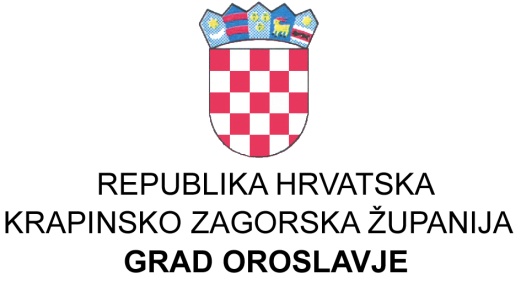 GRADSKO VIJEĆEKLASA: 021-04/17-01/01UBROJ:  2113/01-01/01-17-3U Oroslavju,  14.09.2017. godine	Na temelju članka 28. stavak 1.. Zakona o komunalnom gospodarstvu (N.N. broj: 36/95, 21/96, 70/97, 128/99, 57/00, 129/00, 59/01, 26/03, 82/04, 178/04, 38/09, 79/09, 49/11, 84/11 i 90/11.144/12.,94/13. i 153/13.) i članka 32. Statuta grada Oroslavja (Službeni glasnik Krapinsko-zagorske županije broj 16/09. i 13/13.), Gradsko vijeće grada Oroslavja na svojoj  3.   sjednici održanoj dana  14.09.2017.  godine, donijelo jePOLUGODIŠNJI IZVJEŠTAJ O IZVRŠENJU PROGRAMAodržavanja objekata i uređaja komunalne infrastrukture napodručju grada Oroslavja za 2017. godinuČlanak 1.	Ovim Programom održavanja komunalne infrastrukture za 2017. godinu (u daljnjemtekstu: Program) predviđaju se potrebe održavanja objekata i uređaja komunalne infrastrukture na području grada Oroslavja.  Program se izvršavao  kroz slijedeće aktivnosti:	1. Održavanje nerazvrstanih cesta,	2. Održavanje i uređivanje parkova, zelenih površina i gradskog groblja,3. Zaštita okoliša,	4. Održavanje kanalizacijskog sustava,	5.  Održavanje javne rasvjete na području Grada.Članak 2.Financiranje Programa izvršeno je iz slijedećih izvora financiranja:Članak 3.Sredstva iz članka 2. ovog Programa utrošena su za slijedeće namjene:	1. Održavanje nerazvrstanih cestaDionice nerazvrstanih cesta,  potrebne količine kamenog materijala, betonskih cijevi i usluge građevinske mehanizacije utvrdit će  gradonačelnik na prijedlog Mjesnih odbora. Sredstva za tu namjenu predviđena su u iznosu:	2. Održavanje i uređivanje parkova, zelenih površina i gradskog groblja,                       - sredstva su predviđena kako slijedi:	3. Zaštita okoliša - sredstva su predviđena kako slijedi:4. Održavanje kanalizacijskog sustava - sredstva su predviđena kako slijedi: 	5. Održavanje objekata i uređaja javne rasvjete obuhvaća rashode vezane na utrošak električne energije, materijal za održavanje i usluge održavanja mreže javne rasvjete, projekta i suglasnosti vezane uz javnu rasvjetu kako slijedi:6. Sanacija štete od elementarne nepogode - sredstva su predviđena kako slijedi:Članak 4.	Polugodišnji izvještaj o izvršenju Programa za 2017.  objavit će se u Službenom glasniku Krapinsko zagorske županije.Dostaviti:1. Ured Državne uprave KZŽ,					  PREDSJEDNIK     Služba za zajedničke poslove Krapina 		                     Gradskog vijeća Oroslavje2. Arhiva, ovdje.							                   Stanko ČičkoGRADSKO VIJEĆEKLASA: 021-04/17-01/01UBROJ:  2113/01-01/01-17-3U Oroslavju,  14.09.2017. godine	Temeljem članka 30. stavak 4. Zakona o komunalnom gospodarstvu N.N. broj: 36/95, 21/96, 70/97, 128/99, 57/00, 129/00, 59/01, 26/03, 82/04, 178/04, 38/09, 79/09, 49/11, 84/11 i 90/11.144/12.,94/13. i 153/13.) te članka 32. Statuta grada Oroslavja (Službeni glasnik Krapinsko zagorske županije broj 16/09. i 13/13.)  Gradsko vijeće na svojoj   3.  sjednici održanoj dana    14.09.2017.  godine, donijelo jePOLUGODIŠNJI IZVJEŠTAJ O IZVRŠENJU PROGRAMAGRADNJE OBJEKATA I UREĐAJA KOMUNALNEINFRASTRUKTURE NA PODRUČJU GRADA OROSLAVJAZA 2017. GODINUI. OPĆE ODREDBEČlanak 1.	Ovim Programom određuje se izgradnja objekata i uređaja komunalne infrastrukture na području grada Oroslavja za 2017. godinu. Izvršen je kako slijedi:Članak 2.	Polugodišnji izvještaj o izvršenju Programa za 2017.  objavit će se u Službenom glasniku Krapinsko zagorske županije.Dostaviti:1. Ured Državne uprave KZŽ,					                   PREDSJEDNIK     Služba za zajedničke poslove Krapina 		                      Gradskog vijeća Oroslavje2. Arhiva, ovdje.							                                Stanko Čičko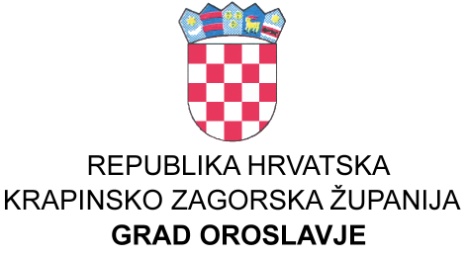 GRADSKO VIJEĆEKLASA: 021-04/17-01/01UBROJ:  2113/01-01/01-17-3U Oroslavju,  14.09.2017. godine	Na temelju članka 19. i 35. Zakona o lokalnoj i područnoj samoupravi («Narodne novine» broj: 33/01, 60/01, 106/03, 129/05, 109/07, 125/08, 36/09, 150/11.,144/12. i 19/13.),  i članka  32. Statuta grada Oroslavja (Službeni glasnik Krapinsko-zagorske županije broj 16/09. i 13/13.) Gradsko vijeće grada Oroslavja na svojoj  3. sjednici održanoj dana    14.09.2017. godine, donijelo jePOLUGODIŠNJI IZVJEŠTAJ O IZVRŠENJU PROGRAMAJAVNIH POTREBA U KULTURIGRADA OROSLAVJA ZA 2017. GODINUČlanak 1.	Ovim Programom javnih potreba u kulturi, a u cilju poticanja i promicanja kulturnih djelatnosti, grad Oroslavje je sudjelovao u sufinanciranju javnih potreba u kulturi te sufinanciranju troškova poslovanja Proračunskih korisnika financijskim sredstvima iz Proračuna grada Oroslavja kako slijedi:Članak 2.	Polugodišnji izvještaj o izvršenju Programa za 2017.  objavit će se u Službenom glasniku Krapinsko zagorske županije.Dostaviti:1. Ured Državne uprave KZŽ,					 PREDSJEDNIK     Služba za zajedničke poslove Krapina 		                    Gradskog vijeća Oroslavje2. Arhiva, ovdje.  							                Stanko Čičko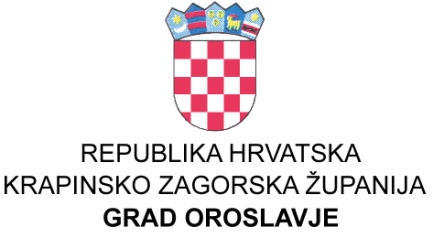 GRADSKO VIJEĆEKLASA: 021-04/17-01/01UBROJ:  2113/01-01/01-17-3U Oroslavju,  14.09.2017. godine	Na temelju članka 27. Zakona o prodaji stanova na kojima postoji stanarsko pravo«Narodne novine» broj: 43/92., pročišćeni tekst, 69/92., 25./93., 2/94., 44./94., 47./94., 58./95.,103/95., 11./96., 11./97., 68./98., 96./99., 120/00., 94./01. i 78./02.) i članka 32. Statuta grada Oroslavja («Službeni glasnik Krapinsko-zagorske županije» broj 16/09. i 13/13.), Gradsko vijeće na svojoj    3.  sjednici održanoj dana                       14.09.2017.  godine, donijelo jePOLUGODIŠNJI IZVJEŠTAJ O IZVRŠENJU PROGRAMAUTROŠKA SREDSTAVA OD PRODAJESTANOVA NA KOJIMA POSTOJI STANARSKO PRAVOZA 2017. GODINUČlanak 1.	U Proračunu grada Oroslavja uplaćuju se novčana sredstva od prodaje 85  stanova na kojima postoji stanarsko pravo.Članak 2.	Za razdoblje od 01.01. do 30.06.2017. godine u proračun grada Oroslavja uplaćena su sredstva u iznosu od 24.791,83  kuna od planiranih 63.000,00 kuna ili 39,35%.Članak 3.Doznačena sredstva utrošena su za podmirenje troškova stanovanja za socijalno ugrožene osobe.Članak 4.	Polugodišnji izvještaj o izvršenju Programa za 2017.  objavit će se u Službenom glasniku Krapinsko zagorske županije.Dostaviti:1. Ured Državne uprave KZŽ,					 PREDSJEDNIK     Služba za zajedničke poslove Krapina 		                      Gradskog vijeća Oroslavje2. Arhiva, ovdje.							                Stanko Čičko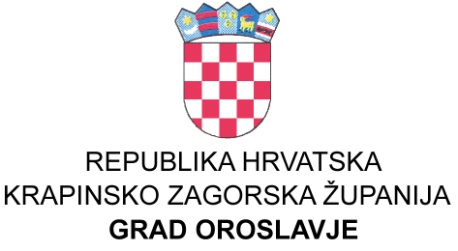 GRADSKO VIJEĆEKLASA: 021-04/17-01/01UBROJ:  2113/01-01/01-17-3U Oroslavju,  14.09.2017. godine	Na temelju članka 76. Zakona o sportu (Narodne novine broj: 71/06, 150/08, 124/10 i 124/11,86/12 i 94/13.)  i članka  32. Statuta grada Oroslavja (Službeni glasnik Krapinsko-zagorske županije broj 16/09. i 13/13.)  Gradsko vijeće grada Oroslavja na svojoj    3.    sjednici održanoj dana    14.09.2017.  godine, donijelo jePOLUGODIŠNJI IZVJEŠTAJ O IZVRŠENJU PROGRAMAJAVNIH POTREBA U SPORTUGRADA OROSLAVJA ZA 2017. GODINUČlanak 1.Osigurana sredstva u proračuna grada Oroslavja po Programu javnih potreba u sportu za prvo polugodište utrošena su kako slijedi:Članak 3.	Korisnicima sredstava iz točke 1. ovog Programa odobrena su sredstva ako sudostavili  Izvještaj o potrošnji proračunskih sredstava  za 2016. godinu, a gradonačelnik iste prihvatio,upisani u  Registar neprofitnih organizacija.Članak 4.	Polugodišnji izvještaj o izvršenju Programa za 2017.  objavit će se u Službenom glasniku Krapinsko zagorske županije.Dostaviti:1. Ured Državne uprave KZŽ,					 PREDSJEDNIK     Služba za zajedničke poslove Krapina 		                    Gradskog vijeća Oroslavje2. Arhiva, ovdje					                                Stanko Čičko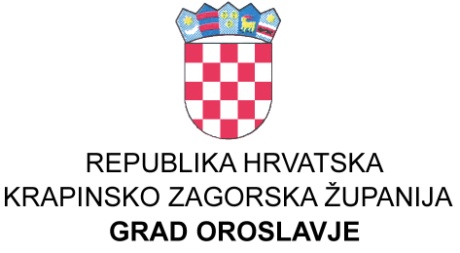 GRADSKO VIJEĆEKLASA: 021-04/17-01/01UBROJ:  2113/01-01/01-17-3U Oroslavju,  14.09.2017. godine	Na temelju članka 12. Zakona o socijalnoj skrbi («Narodne novine» broj 157/13.) i članka 32. Statuta grada Oroslavja («Službeni glasnik Krapinsko-zagorske županije», br. 16/09. i 13/13.)  Gradsko vijeće na svojoj 3. sjednici održanoj dana  14.09.2017.   godine, donijelo jePOLUGODIŠNJI IZVJEŠTAJ O IZVRŠENJU PROGRAMARASPOREDA SREDSTAVA ZA POTREBE SOCIJALNE SKRBI OSIGURANIH U PRORAČUNU GRADA OROSLAVJAZA 2017. GODINUČlanak 1.	Za razdoblje od 01.01.do 30.06.2017. godine po Programu za socijalnu skrb sredstva su izvršena kako slijedi :Članak 2.	Polugodišnji izvještaj o izvršenju Programa za 2017.  objavit će se u Službenom glasniku Krapinsko zagorske županije.Dostaviti:1. Ured Državne uprave KZŽ,					 PREDSJEDNIK     Služba za zajedničke poslove Krapina 		                     Gradskog vijeća Oroslavje2. Arhiva, ovdje.							                Stanko Čičko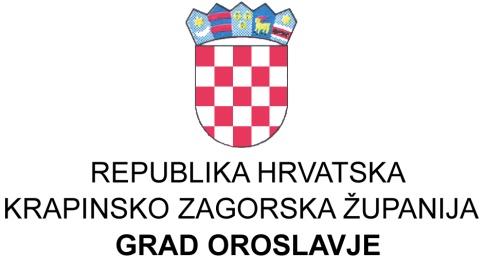 GRADSKO VIJEĆEKLASA: 021-04/17-01/01UBROJ:  2113/01-01/01-17-3U Oroslavju,  14.09.2017. godine	Na temelju članka 32. Statuta grada Oroslavja («Službeni glasnik Krapinsko-zagorske županije», br. 16/09. i 13/13.) Gradsko vijeće  na svojoj  3.  sjednici održanoj dana  14.09.2017.    godine, donijelo jePOLUGODIŠNJI IZVJEŠTAJ O IZVRŠENJU PROGRAMARASPOREDA SREDSTAVA ZA POTREBE OBRAZOVANJA  U PRORAČUNU GRADA OROSLAVJA ZA 2017. GODINUČlanak 1.Predviđena  sredstva za obrazovanje za razdoblje od 01.01. do 30.06.2017. izvršena su  kako slijedi:Program predškolskog obrazovanja koji se sastoji od troškova smještaja djece u dječjim jaslicama i Proračunskog korisnika – Dječji vrtić «Cvrkutić» OroslavjeProgrami osnovnog, srednjeg i visokog  obrazovanja koji se sastoji od pomoći Osnovnoj i Srednjoj školi te stipendija učenika i studenata :Programi dodatnih usluga u obrazovanju iznad standarda  odnosi se na:Članak 2.	Polugodišnji izvještaj o izvršenju Programa za 2017.  objavit će se u Službenom glasniku Krapinsko zagorske županije.Dostaviti:1. Ured Državne uprave KZŽ,					 PREDSJEDNIK     Služba za zajedničke poslove Krapina 		                   Gradskog vijeća Oroslavje2. Arhiva, ovdje.							                Stanko Čičko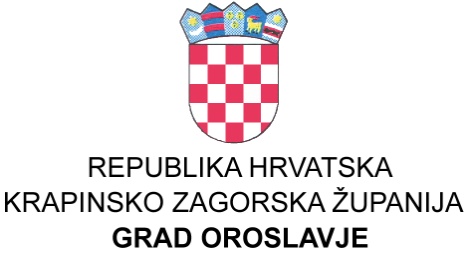 GRADSKO VIJEĆEKLASA: 021-04/17-01/01UBROJ:  2113/01-01/01-17-3U Oroslavju,  14.09.2017. godine	Na temelju članka članka 32. Statuta grada Oroslavja (Službeni glasnik Krapinsko zagorske županije broj 16/09. i 13/13.) Gradsko vijeće  na svojoj     3.   sjednici održanoj dana  14.09.2017.  godine, donijelo jePOLUGODIŠNJI IZVJEŠTAJ O IZVRŠENJU PROGRAMARAZVOJA GOSPODARSTVA NA PODRUČJUGRADA OROSLAVJA ZA 2017.Planirana  sredstva za razvoj gospodarstva na području grada Oroslavja  utrošena su kako slijedi:Članak 2.	Polugodišnji izvještaj o izvršenju Programa za 2017.  objavit će se u Službenom glasniku Krapinsko zagorske županije.Dostaviti:1. Ured Državne uprave KZŽ,					 PREDSJEDNIK     Služba za zajedničke poslove Krapina 		                    Gradskog vijeća Oroslavje2. Arhiva, ovdje                                                                                           Stanko ČičkoGRADSKO VIJEĆEKLASA: 021-04/17-01/01UBROJ:  2113/01-01/01-17-3U Oroslavju,  14.09.2017. godineNa temelju članka 31.stavka 2. Zakona o postupanju s nezakonito izgrađenim zgradama (Narodne novine 86/12 i 143/13) i članka  32. Statuta grada Oroslavja («Službeni glasnik Krapinsko-zagorske županije» broj 16/2009. i 13/13.)),  Gradsko vijeće na svojoj 3.  sjednici održanoj dana   14.09.2017.  godine, donijelo jePOLUGODIŠNJI IZVJEŠTAJ O IZVRŠENJU PROGRAMAKORIŠTENJA SREDSTAVA OSTVARENIH OD NAKNADE ZA ZADRŽAVNJE NEZAKONITO IZGRAĐENIH ZGRADA U PROSTURU NA PODRUČJU GRADA OROSLAVJA ZA 2017. GODINUI.Ovim programom utvrđuje se namjensko korištenje 30% ostvarenih sredstava od naknade koja se naplaćuje u postupcima ozakonjenja nezakonito izgrađenih zgrada u prostoru na području Grada Oroslavja (u daljnjem tekstu. naknada)II.	Za razdoblje od 01.01. do 30.06.2017. godine u proračun grada Oroslavja uplaćena su sredstva u iznosu od 58.940,17    kuna i korištena su za financiranje u troškovima realizacije Programa održavanja objekata i uređaja komunalne infrastrukture u Gradu Oroslavju za 2017. godinu.III	Polugodišnji izvještaj o izvršenju Programa za 2017.  objavit će se u Službenom glasniku Krapinsko zagorske županije.Dostaviti:1. Ured Državne uprave KZŽ,					 PREDSJEDNIK     Služba za zajedničke poslove Krapina 		                    Gradskog vijeća Oroslavje2. Arhiva, ovdje.                                                                                        Stanko ČičkoIzvori financiranjaPlan proračuna 2017.Izvršenje 30.06.2017.Indeks01 Opći prihodi i primici994.000,00481.038,2848,3904 Prihodi za posebne namjene1.180.000,00602.534,1151,0605 Pomoći30.000,000,000,002.204.000,001.083.572,3949,16Plan proračuna 2017.Izvršenje 30.06.2017.Indeks1) Nabava kamenog materijala, usluge navoza i razgrtanja kamenog materijala na nerazvrstanim cestama250.000,00205.143,7582,062) Strojno porezivanje nerazvrstanih cesta radi širenja kolnika, skidanje bankina, dovoz i ugradnja kamenog materijala, kopanje odvodnih kanala s odvozom zemlje, 100.000,0028.420,0028,423) Nabava i ugradnja betonskih cijevi u odvodne kanale uz nerazvrstane ceste radi odvodnje atmosferskih voda100.000,0024.800,0024,804) Nabava i postava prometnih znakova i signalizacije10.000,004.687,5046,885)  Krpanje rupa na asfaltiranim cestama -INVESTICIJSKO ODRŽAVANJE I NADZOR335.000,00159.801,0147,706) Geodetsko katastarske usluge5.000,000,000,00UKUPNO:800.000,00422.852,2652,86Izvori financiranja04 Prihodi za posebne namjene800.000,00422.852,2652,86800.000,00422.852,2652,86Plan proračuna 2017.Izvršenje 30.06.2017.Indeksa) Zelene površine1) Materijal za uređenje javnih površina parkova, groblja: oploćnici, stupići, natpisne ploće,betonske cijevi, rebraste cijevi, daske i drvena građa, beton, cement, armaturne mreže, flaks, gnojivo i dr.potrošni materijal60.000,0012.837,7521,402) Gorivo i materijal za popravak strojeva i alata30.000,0015.225,8450,753) Nabava sadnica cvijeća70.000,0040.768,4058,244) Uređenje javnih  površina- košnja trave u parkovima i groblju, Oro-trgu,  ispred stambenih zgrada u ulici Milana Prpića, oko zgrade zdravstvene stanice, uređivanje žive ograde na groblju, uz nogometno igralište, uz Park obitelji Prpić, park Vranizany; sadnja sadnica cvijeća, uređivanje cvjetnjaka tijekom cijele godine;  uklanjanje drveća srušenih uslijed starosti i jakog vjetra te ostalog raslinja koje je potrebno ukloniti s jav.površina20.000,006.286,5631,435) Manji zemljani radovi, održavanje -radovi strojem104.000,0044.025,0042,336) Popravak  i nabava božićnog nakita i dekorativne rasvjete 20.000,0014.125,0070,637) Održavanje traktora, strojeva i alata, registracija20.000,007.370,0236,85324.000,00140.638,5743,41b) Poboljašanje uvjeta života u zajednici1) Sredstva za radove i utrošeni materijal - okoliš dr. domova40.000,003.771,969,432) Sredstva za radove i utrošeni materijal - dječja igrališta40.000,000,000,0080.000,003.771,964,71Ukupno a) + b)404.000,00144.410,5335,75Izvori financiranja01 Opći prihodi i primici404.000,00144.410,5335,75404.000,00144.410,5335,75Plan proračuna 2017.Izvršenje 30.06.2017.Indeks1) Odvoz kućnog i  glomaznog otpada s javnih površina30.000,0016.684,7755,622) Sanacija divljih odlagališta20.000,000,000,003) Preventivna deratizacija javnih površina130.000,0096.803,6474,464) Sufinanciranje po Programu poticanja povečanja energetske učinkovitosti65.000,000,000,005) Vet.-higij.nadzor u odvoženju lešina i napuštenih životinja s javnih površina70.000,0030.000,0042,866)  Strojno  obrezivanje grmlja i drveća sa prikupljanjem i odvozom na deponij70.000,0030.412,5043,457) Čišćenje snijega na nerazvrstanim cestama u zimskim uvjetima i posipavanje ceste zbog poledice150.000,00134.384,3889,59535.000,00308.285,2957,62Izvori financiranja01 Opći prihodi i primici535.000,00308.285,2957,62535.000,00308.285,2957,62Plan proračuna 2017.Izvršenje 30.06.2017.IndeksMaterijal za održavanje kanalizacije12.000,0017.227,46143,56Usluge za održavanje kanalizacije13.000,000,000,00U k u p n o25.000,0017.227,4668,91Izvori financiranja01 Opći prihodi i primici25.000,0017.227,4668,9125.000,0017.227,4668,91Plan proračuna 2017.Izvršenje 30.06.2017.IndeksTroškovi potrošnje  javne rasvjete220.000,00107.440,5348,84Troškovi za  održavanje javne rasvjete160.000,0072.241,3245,15380.000,00179.681,8547,28Izvori financiranja04 Prihodi za posebne namjene380.000,00179.681,8547,28380.000,00179.681,8547,28Sanacija šteta od elementarne nepogodePlan proračuna 2017.Izvršenje 30.06.2017.IndeksSanacija šteta od elementarne nepogode60.000,0011.115,0018,53U k u p n o60.000,0011.115,0018,53Izvori financiranja01 Opći prihodi i primici30.000,0011.115,0037,0505 Pomoći30.000,000,0060.000,0011.115,0018,531. Izgradnja cesta, nogostupa, parkiralištaPlan proračuna 2017.Izvršenje 30.06.2017.IndeksIzgradnja nogostupa300.000,000,000,00U k u p n o300.000,000,000,00Izvori financiranja04 Prihodi za posebne namjene300.000,000,000,00300.000,000,000,002. Asfaltiranje cestaPlan proračuna 2017.Izvršenje 30.06.2017.IndeksAsfaltiranje cesta220.000,00169.856,8877,21U k u p n o220.000,00169.856,8877,21Izvori financiranja06 Kapitalne donacije građana20.000,000,000,0005 Kapitalne pomoći100.000,000,000,0004 Prihodi za posebne namjene100.000,00169.856,88169,86220.000,00169.856,8877,213. Izgradnja objekata i uređaja odvodnjePlan proračuna 2017.Izvršenje 30.06.2017.IndeksIzgradnja kanalizacije100.000,000,000,00100.000,000,000,00Izvori financiranja01 Opći prihodi i primici100.000,000,000,00100.000,000,000,004.  Uređenje dječjih igralištaPlan proračuna 2017.Izvršenje 30.06.2017.IndeksIzgradnja sportskih i rekreacijskih  terena0,00424.935,75Nabava nove opreme za dječja igrališta300.000,0018.000,006,00U k u p n o300.000,00442.935,75147,65Izvori financiranja01 Opći prihodi i primici300.000,00442.935,75147,65300.000,00442.935,75147,655. Uređenje grobljaPlan proračuna 2017.Izvršenje 30.06.2017.IndeksUređenje gradskog groblja290.000,0089.543,7530,88U k u p n o290.000,0089.543,7530,88Izvori financiranja04 Prihodi za posebne namjene290.000,0089.543,7530,88290.000,0089.543,7530,886.  Izgradnja radne zonePlan proračuna 2017.Izvršenje 30.06.2017.IndeksIzgradnja komunalne infrastrukture800.000,000,000,00800.000,000,000,00Izvori financiranja05 Kapitalne pomoći500.000,000,000,0004 Prihodi za posebne namjene300.000,000,000,00800.000,000,000,007. Izgradnja komunalne infrastrukture novih stambenih zgradaPlan proračuna 2017.Izvršenje 30.06.2017.IndeksIzgradnja komunalne infrastrukture50.000,0028.796,7157,5950.000,0028.796,7157,59Izvori financiranja04 Prihodi za posebne namjene50.000,0028.796,7157,5950.000,0028.796,7157,598. Izgradnja objekata i uređaja vodoopskrbePlan proračuna 2017.Izvršenje 30.06.2017.IndeksIzgradnja vodovodne mreže80.000,008.648,7510,8180.000,008.648,7510,81Izvori financiranja04 Prihodi za posebne namjene80.000,008.648,7510,8180.000,008.648,7510,819.  Izgradnja javne rasvjetePlan proračuna 2017.Izvršenje 30.06.2017.IndeksIzgradnja javne rasvjete80.000,0038.893,7548,62U k u p n o80.000,0038.893,7548,62Izvori financiranja04 Prihodi za posebne namjene80.000,0038.893,7548,6280.000,0038.893,7548,6210. Rekonstrukcija javne rasvjetePlan proračuna 2017.Izvršenje 30.06.2017.IndeksRekonstrukcija javne rasvjete 80.000,000,000,00U k u p n o80.000,000,000,00Izvori financiranja05 Kapitalne pomoći30.000,000,000,0004 Prihodi za posebne namjene50.000,000,000,0080.000,000,000,0011. Postava autobusnih stajalištaPlan proračuna 2017.Izvršenje 30.06.2017.IndeksPostava autobusnih stajališta50.000,0039.625,0079,2550.000,0039.625,0079,25Izvori financiranja01 Opći prihodi i primici50.000,0039.625,0079,2550.000,0039.625,0079,2512. Nabava opreme za održavanje zelenih površinaPlan proračuna 2017.Izvršenje 30.06.2017.IndeksNabava novog alata i strojeva50.000,008.800,0017,6050.000,008.800,0017,60Izvori financiranja01 Opći prihodi i primici50.000,008.800,0017,6050.000,008.800,0017,6013. Otplata kredita za traktor (leasing)Plan proračuna 2017.Izvršenje 30.06.2017.IndeksKamata za primljene kredite10.000,001.758,9617,59Otplata glavnice primljenih kredita (leasing)50.000,0023.986,1347,9760.000,0025.745,0942,91Izvori financiranja01 Opći prihodi i primici60.000,0025.745,0942,9160.000,0025.745,0942,9114. Uređenje reciklažnog dvorištaPlan proračuna 2017.Izvršenje 30.06.2017.IndeksUređenje reciklažnog dvorišta100.000,000,000,00100.000,000,000,00Izvori financiranja04 Prihodi za posebne namjene100.000,000,000,00100.000,000,000,0015. Izgradnja besplatne internetske mrežePlan proračuna 2017.Izvršenje 30.06.2017.IndeksIzgradnja besplatne internetske mreže150.000,000,000,00150.000,000,000,00Izvori financiranja01 Opći prihodi i primici150.000,000,000,00150.000,000,000,0016. Uređenje gradske tržnicePlan proračuna 2017.Izvršenje 30.06.2017.IndeksUređenje gradske tržnice 150.000,00     30.375,00     20,25     150.000,00     30.375,00     20,25    Izvori financiranja01 Opći prihodi i primici 150.000,00     30.375,00     20,25     150.000,00     30.375,00     20,25    1.  Javna potrebe u kulturi1.  Javna potrebe u kulturi1.  Javna potrebe u kulturi1.  Javna potrebe u kulturi1.  Javna potrebe u kulturiPlan proračuna 2017.Plan proračuna 2017.Izvršenje 30.06.2017.Izvršenje 30.06.2017.IndeksIndeks1.Manifestacije u kulturi:1.Manifestacije u kulturi:122.000,00122.000,0052.429,4452.429,4442,9742,97Fašničke špelancije, Winter party, Dan žena, Dani kazališta,Fašničke špelancije, Winter party, Dan žena, Dani kazališta,Fašničke špelancije, Winter party, Dan žena, Dani kazališta,Fašničke špelancije, Winter party, Dan žena, Dani kazališta,Fašničke špelancije, Winter party, Dan žena, Dani kazališta,Vrtna zabava Vranicany, Svjetsko prv. u Ski-rolanju, Likovna kolonijaVrtna zabava Vranicany, Svjetsko prv. u Ski-rolanju, Likovna kolonijaVrtna zabava Vranicany, Svjetsko prv. u Ski-rolanju, Likovna kolonijaVrtna zabava Vranicany, Svjetsko prv. u Ski-rolanju, Likovna kolonijaVrtna zabava Vranicany, Svjetsko prv. u Ski-rolanju, Likovna kolonijaVrtna zabava Vranicany, Svjetsko prv. u Ski-rolanju, Likovna kolonijaVrtna zabava Vranicany, Svjetsko prv. u Ski-rolanju, Likovna kolonija2. Djelatnost udruga u kulturi2. Djelatnost udruga u kulturi200.000,00200.000,0094.000,0094.000,0047,0047,00UDRUGA MLADIH FENIX, OROSLAVJEUDRUGA MLADIH FENIX, OROSLAVJE 90.000,00     90.000,00     90.000,00    Udruga regenerator ZabokUdruga regenerator Zabok 4.000,00     4.000,00     4.000,00     94.000,00     94.000,00     94.000,00    3. Donacija Župnom uredu Oroslavje3. Donacija Župnom uredu Oroslavje20.000,0020.000,000,000,000,000,004. Održavanje objekata kulture4. Održavanje objekata kulture35.000,0035.000,0018.738,6018.738,6053,5453,545. Uređenje DOMA KULTURE (projekt i uređenje)5. Uređenje DOMA KULTURE (projekt i uređenje)5. Uređenje DOMA KULTURE (projekt i uređenje)5. Uređenje DOMA KULTURE (projekt i uređenje)5. Uređenje DOMA KULTURE (projekt i uređenje)775.000,00775.000,00438.523,13438.523,1356,5856,586. Uređenje parkova-povijesna, kulturna baština6. Uređenje parkova-povijesna, kulturna baština6. Uređenje parkova-povijesna, kulturna baština6. Uređenje parkova-povijesna, kulturna baština6. Uređenje parkova-povijesna, kulturna baština150.000,00150.000,0012.162,9412.162,948,118,117. Lokalni program mladih7. Lokalni program mladih40.000,0040.000,000,000,000,000,001.342.000,001.342.000,00615.854,11615.854,1145,8945,89Izvori financiranjaIzvori financiranja01 Opći prihodi i primici01 Opći prihodi i primici865.000,00865.000,00608.854,11608.854,1170,3970,3905 Tekuća pomoć iz Žup. Proračuna-Lokalni program mladih05 Tekuća pomoć iz Žup. Proračuna-Lokalni program mladih05 Tekuća pomoć iz Žup. Proračuna-Lokalni program mladih05 Tekuća pomoć iz Žup. Proračuna-Lokalni program mladih05 Tekuća pomoć iz Žup. Proračuna-Lokalni program mladih20.000,0020.000,000,000,000,000,0005 Tekuće pomoćiiz drž.proračuna-manifestacije05 Tekuće pomoćiiz drž.proračuna-manifestacije05 Tekuće pomoćiiz drž.proračuna-manifestacije05 Tekuće pomoćiiz drž.proračuna-manifestacije05 Tekuće pomoćiiz drž.proračuna-manifestacije2.000,002.000,000,000,000,000,0005 Kapitalne pomoćiiz drž.proračuna -skulpture05 Kapitalne pomoćiiz drž.proračuna -skulpture05 Kapitalne pomoćiiz drž.proračuna -skulpture05 Kapitalne pomoćiiz drž.proračuna -skulpture05 Kapitalne pomoćiiz drž.proračuna -skulpture100.000,00100.000,007.000,007.000,007,007,0005 Kapitalne pomoćiiz drž.proračuna -kino dvorana05 Kapitalne pomoćiiz drž.proračuna -kino dvorana05 Kapitalne pomoćiiz drž.proračuna -kino dvorana05 Kapitalne pomoćiiz drž.proračuna -kino dvorana05 Kapitalne pomoćiiz drž.proračuna -kino dvorana400.000,00400.000,000,000,000,000,001.387.000,001.387.000,00615.854,11615.854,1144,4044,402. Ustanove u kulturiPlan proračuna 2017.Izvršenje 30.06.2017.Indeks1. Otvoreno učilište Oroslavje-proračunski korisnik - redovna djelatnost30.000,0047.004,05156,682. Gradska knjižnica-proračunski korisnik - redovna djelatnost497.000,00248.048,9449,91527.000,00295.052,9955,99Izvori financiranja01 Opći prihodi i primici435.000,00251.675,3157,8604 Prihodi za posebne namjene40.000,006.577,6816,4405 Pomoći52.000,0036.800,0070,77527.000,00295.052,9955,99Rad športskih klubova i UdrugaPlan proračuna 2017.Izvršenje 30.06.2017.Indeks1. Osnovna djelatnost športskih udruga580.000,00400.778,7569,10AMK OROSLAVJE 13.228,75    NOGOMETNI SAVEZ KZŽ  ZABOK 1.250,00    PLANINARSKO DRUŠTVO RUNOLIST Oroslavje 5.000,00    PLK POWERLIFTING KLUB OROSLAVJE 3.000,00    PLJOČKARSKI KLUB MOKRICE OROSLAVJE 4.500,00    SKIJAŠKI KLUB OROSLAVJE 35.000,00    ŠAHOVSKI KLUB OROSLAVJE 23.500,00    SPORTSKA ZAJEDNICA GRADA  315.300,00     400.778,75    2. Sportske nagrade12.000,000,000,00592.000,00400.778,7569,10Izvori financiranja01 Opći prihodi i primici580.000,00400.778,7569,1005 Pomoći iz ŽP12.000,000,000,00592.000,00400.778,7567,701. Program poticanja mjera demografske obnovePlan proračuna 2017.Izvršenje 30.06.2017.IndeksPotpore roditeljima za novorođeno dijete 70.000,00     17.750,00     25,36    Izvori financiranja01 Opći prihodi i primici 70.000,00     17.750,00     25,36     70.000,00     17.750,00     25,36    2. Program socijalne skrbiPlan proračuna 2017.Izvršenje 30.06.2017.IndeksPomoć za podmirenje troškova stanovanja, 113.000,00     29.424,13     26,04    Pomoć za podmirenje troškova stanovanja-drva 35.000,00     -       -      Jednokratne novčane pomoći socijalno ugroženim obiteljima i kućanstvima, 100.000,00     66.960,00     66,96    Pomoć obiteljima u naravi - socijalni paketi 20.000,00     15.862,48     79,31    Financiranje ljetovanja djece, koja su medicinski indicirana, iz socijalno ugroženih obitelji, školske knjige i dr. 200.000,00     14.185,00     7,09    Pružanje socijalne zaštite žrtvama požara, poplava i drugih prirodnih katastrofa, 20.000,00     -       -       488.000,00     126.431,61     25,91    Izvori financiranja01 Opći prihodi i primici437.000,00101.639,7823,2607 Prihodi od prodaje stanova16.000,0024.791,83154,9505 Pomoći iz županijskog proračuna-drva35.000,000,000,00488.000,00126.431,6125,913. Program humanitarne skrbi kroz udruge građana3. Program humanitarne skrbi kroz udruge građana3. Program humanitarne skrbi kroz udruge građanaPlan proračuna 2017.Izvršenje 30.06.2017.Indeksa) Donacija Crvenom križu Donja Stubicaa) Donacija Crvenom križu Donja Stubica 70.000,00     35.000,00     50,00    b) Udruga HVIDRA, dragovoljci, veterani dom.rata,invalida i dr.b) Udruga HVIDRA, dragovoljci, veterani dom.rata,invalida i dr. 40.000,00     38.000,00     95,00    Ud. hrvatskih branitelja liječenih od PTSP-a, Oros. 30.000,00    UDRUGA INVALIDA DONJA STUBICA 3.000,00    GO UDRUGA HRVATSKIH DRAGOVOLJACA 5.000,00     38.000,00    c) Poticaj djelovanja podružnice umirovljenikac) Poticaj djelovanja podružnice umirovljenika 65.000,00     -       -      d) Humanitarna djelovanja ostalih udrugad) Humanitarna djelovanja ostalih udruga 25.000,00     13.200,00     52,80    MK ZAGORSKI ORLOVI OROSLAVJE 8.000,00    DND RADOST DJECI OROSLAVJE 200,00    UDRUGA HRVATSKA ŽENA Oroslavje 5.000,00     13.200,00                                                 Ukupno:200.000,0086.200,00 43,10    Izvori financiranja01 Opći prihodi i primici 200.000,00     86.200,00     43,10     200.000,00     86.200,00     43,10    Plan proračuna 2017.Izvršenje 30.06.2017.Indeks1. Troškovi smještaja djece u dječjim jaslicama730.000,00355.850,0048,752. Ustanove u obrazovanju:Proračunski korisnik - Dječji vrtić "Cvrkutić" Oroslavje2.164.800,001.210.091,7155,90a)  Redovna djelatnost1.664.800,00793.566,7147,67b)  DOGRADNJA DJEČJEG VRTIĆA500.000,00416.525,0083,31                                                             Sveukupno 1+22.894.800,001.565.941,7154,09Izvori financiranja01 Opći prihodi i primici2.030.000,001.208.355,0059,5204 Prihodi za posebne namjene760.800,00321.002,9342,1905 Pomoći iz državnog i županijskog proračuna99.000,0036.583,7836,9506 Donacije5.000,000,000,002.894.800,001.565.941,7154,09Plan proračuna 2017.Izvršenje 30.06.2017.IndeksPomoći - Osnovna škola Oroslavje 50.000,00     43.775,91     87,55    Pomoći - Osnovna škola Oroslavje-troškovi asistentice 33.000,00     18.298,83     55,45    Pomoći - Osnovna škola Oroslavje-produženi boravak u školi 50.000,00     38.270,41     76,54    Pomoći- Srednja škola Oroslavje 50.000,00     40.000,00     80,00    Stipendije učenicima 120.000,00     93.000,00     77,50    Stipendije studentima 110.000,00     68.400,00     62,18    U k u p n o 413.000,00     301.745,15     73,06    Izvori financiranja01 Opći prihodi i primici 413.000,00     301.745,15     73,06    Plan proračuna 2017.Izvršenje 30.06.2017.Indeksa) Sufinanciranje prehrane učenika Osnovne škole 30.000,00     12.297,00     40,99    b) Sufinanciranje javnog prijevoza učenika i studenata 150.000,00     68.143,55     45,43    c) Javne potrebe djece s poteškoćama u razvoju 30.000,00     14.962,33     49,87    U k u p n o 210.000,00     95.402,88     45,43    Izvori financiranja01 Opći prihodi i primici 210.000,00     95.402,88     45,43     210.000,00     95.402,88     45,43    Plan proračuna 2017.Izvršenje 30.06.2017.Indeks1. Redovna djelatnost Turističke zajednice70.000,0042.311,1060,442. Prostorno planiranje50.000,000,000,003. Subvencioniranje kamata  za odobrene kredite malih i sr. poduzetnika i obrtnika250.000,0054.149,1621,66PREIS-SUPER DOO11.203,80KAMEN KUČIŠ VL. KUČIŠ OROSLAVJE312,94LEGRADMETAL VL. GREDIČAK OROSLAVJE3.591,06BERISLAVIĆ DOO OROSLAVJE3.045,20MONARIS d.o.o. OROSLAVJE11.069,79OROSLAVJE ZAŠTITNA OPREMA24.926,3754.149,164. Subvencije trgovačkim društvima, obrtnicima za rekonstrukciju, dogradnju140.000,000,000,005. Subvencioniranje uzgoja stoke - osjemenjivanje krava i krmača20.000,0016.967,0184,846. Donacije udrugama10.000,0016.000,00160,00UDRUGA VINARA PUTAR 10.000,00    LOVAČKO DRUŠTVO KUNA OROSLAVJE 5.000,00    Udruga voćara "Zagorski bregi" 1.000,00     16.000,00    UKUPNO540.000,00129.427,2723,97Izvori financiranja01 Opći prihodi i primici540.000,00129.427,2723,97540.000,00129.427,2723,97